МУНИЦИПАЛЬНОЕ КАЗЕННОЕ ОБЩЕОБРАЗОВАТЕЛЬНОЕ УЧРЕЖДЕНИЕ «СРЕДНЯЯ ОБЩЕОБРАЗОВАТЕЛЬНАЯ ШКОЛА с. ДАЛЬНЕГО»03.05.2017г.Анализ ВПРпо математике, русскому языку  и окружающему миру в 4 классев 2016/2017 учебном годуОснование: приказ МКУ «Управление образования Прохладненского муниципального района КБР» от 14.04.2017г.  № 58/2 «О проведении Всероссийских проверочных работ в общеобразовательных организациях Прохладнеского муниципального района КБР» и на основании приказа по школе № 46 от 14.04.17г. «Об участии в проведении Всероссийских проверочных работ».Цель: мониторинг качества знаний учащихся 4 класса в рамках Всероссийских проверочных работ по русскому языку, математике, окружающему миру.Дата проведения: С 18 апреля по 27 апреля 2017 года проводились всероссийские проверочные работы в 4 классе по русскому языку, математике, окружающему миру.Продолжается внедрение ВПР в 2016-2017 учебном году. Это нововведение будет заменять привычные годовые контрольные и сочинения. ВПР по России уже как два года являлись экспериментом, участие в котором было добровольным, а сдача экзаменов происходит посредством тестовых заданий.Подобный  тест знаний в школе позволяет:Психологически подготовить учащихся к экзаменам в старшем классе, в частности к ГИА и ЕГЭ.Определить количество и уровень знаний, которые были получены в течение пройденного года обучения.Даст стимул к систематическим занятиям в течение всех лет, помимо 9 и 11 классов.Минуса в программах обучения по проверяемым предметам не останутся незамеченными.Родители будут в курсе уровня знаний учащегося.Даст возможность улучшить общую систему обучения.             Предложенные задачи оказались достаточно простые, и выполнить их детям, которые систематически занимались, оказалось не сложным. Для прохождения впр 2017 года, для 4 класса потребуются только самые основные, базовые знания, которыми обладает среднестатистический школьник.Проверка всех работ осуществлялась учителями – предметниками в присутствии администрации (ассистента). Проведение контрольных работ было организовано в соответствии с методическими рекомендациями.Анализ контрольных работ показал следующее: Русский языкНа выполнение каждой из частей проверочных работ отводился один урок (45 минут).  Проверочная работа по русскому языку состояла из диктанта, связного текста, с помощью которого проверялось умение применять правила орфографии и пунктуации при записи текста под диктовку, и двух грамматических заданий к тексту на знание языковых единиц. Задания части 1 направлены, прежде всего, на выявления уровня владения базовыми предметными правописными и языковыми умениями, а также логическими общеучебными УУД. Проверочная работа по русскому языку, часть 2, состояла из текста и 12 заданий, которые проверяли знания русского языка, умения работать с информацией и извлекать из текста нужную информацию.В 4 классе всего 16 обучающихся, из них 1 уч-ся обучается по АОП. Работу  выполнили 15 учащихся (94% уч.). Максимальный первичный балл: 38. Его не набрал никто. По школе максимальный 33 балла у 2 уч-ся.Статистика по отметкам такова: на отлично справились 2 человека – 13,3%.  На хорошо 7 человек – 46,7%, на удовлетворительно 4 чел. – 26,7%., неудовлетворительные оценки получили 2-е уч-ся– 13%. с родителями этих детей неоднократно проводились беседы о необходимости рассмотрения дальнейшего вида обучения в школе, так как ребята показывают очень низкие показатели успеваемости в течение всех 4-х лет обучения. Мамедов Рустам оставался на повторный год обучения в 4-м классе. В целом, ребята справились неплохо. Проводилась подготовительная работа учителя с детьми в виде дополнительных индивидуальных и групповых подготовок к  ВПР.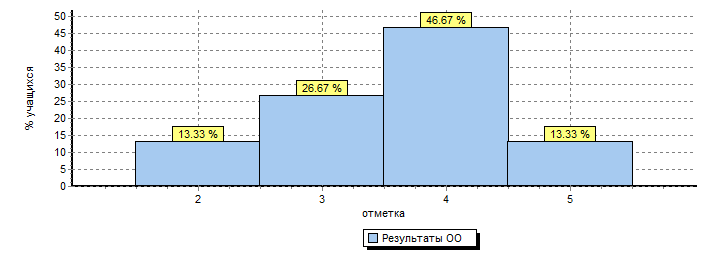 Общий анализ качества знаний:	Рекомендации:Продолжить изучение тем:  «Глагол» - орфограмма буква в личных безударных  окончаниях глаголов, «Безударные падежные окончания имен существительных».Повторить теоретический материал по теме «Части речи». Провести тест  по данной теме.Продолжить изучение тем: «Определение падежей имен существительных и имен прилагательных», «Определение спряжения глагола» Усилить работу по распознаванию различных частей речи в предложении.Выстроить  работу  на уроках развития речи  по составлению и записи текстов, направленных на знание  норм речевого этикета с учетом орфографических  и пунктуационных правил русского языка. Продумать перечень (подборка) творческих домашних заданий по данной теме.                                                                                                                                                                       МатематикаНа выполнение проверочной работы по математике было отведено 45 минут.В классе всего – 16 человек, работу по математике выполнили 15 чел.  1уч-ся обучается по АОП. Проверочная работа по математике включала 11 заданий базового и повышенного уровня, которые проверяли умения выполнять устные и письменные вычисления, решать задачи, представленные в текстовом и табличном варианте, умения интерпретировать и анализировать данные в схемах, графиках, диаграммахРабота по математике содержала 11 заданий.Максимальное количество баллов для нашей школы – 15 из возможных 18 баллов на брал 1 чел.. а самые минимальные баллы набрал 1 чел – 3 балла и получил неудовлетворительную оценку. Общий анализ качества знаний:Кол – во человек выполнявших работу – 15, На «5» - 6 чел, на «4» - 4 чел, «3» - 4 чел., на «2» - 1чел.Общий анализ качества знаний по математике :	 В целом показатели уровня обученности, качества и успеваемости  неплохие. Ребята справились с заданиями по математике успешнее, чем с заданиями по русскому языку, так как для всех детей, обучающихся в этом классе, русский язык не является родным.  Поэтому существуют определенные сложности, и их нужно обязательно решать совместно с родителями. Рекомендации:Повторить таблицу величин по  измерению массы.Решение различных заданий  на  нахождение единиц времени с соответствующими  преобразованиями и  арифметическими  действиями с именованными числами и обязательным использованием моделирования ситуативной задачи. Совершенствовать вычислительные навыки различных арифметических действий. Повторно рассмотреть алгоритм деления многозначного числа на однозначное. Провести работу над ошибками (фронтальную и индивидуальную), рассматривая  два способа решения задач. Выполнение различных заданий на определение правильной последовательности временных отношений по выстраиванию очередности.Провести работу над ошибками (фронтальную и индивидуальную) с использованием   схематичного  изображения условия задачи (его фрагмента).Окружающий мирОбщая гистограмма отметок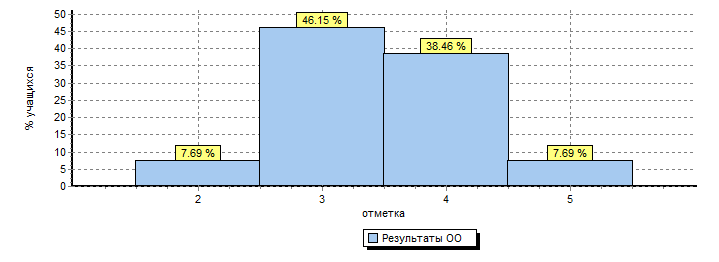 Статистика по отметкам такова, что неудовлетворительные отметки получил 1 уч-ся, 6 уч-ся получили удовлетворительные отметки, на хорошо написали 5 чел, и на отлично справилась только 1 чел.. Работу  по окружающему миру  выполняли 13 обучающихся.(81%). Максимальное количество баллов для нашей школы –26 баллов набрала 1 чел. из 31 возможного.Общий анализ качества знаний:	 По окружающему миру показатели качества и среднего уровня обученности ниже, чем по остальным предметам.  Успеваемость по математике, русскому языку  и окружающий мир в 4 классеСредний баллРекомендации:Повторить название частей света и материков. Отработать навыки работы с картой.Повторить темы, изучающие внутреннее строение человека.Отработать  навыки изучения основных форм окружающей среды: наблюдение, эксперимент, проведение опытов и умение делать выводы.Продумать перечень (подборка) творческих домашних заданий по изучению родного края.      Общие выводы и рекомендации:Общие выводы:Анализ результатов Всероссийских проверочных работ по русскому языку, математике и окружающему миру учащихся 4-х классов за 2016/2017 учебный год показал, что в целом удалось достигнуть планируемых результатов, обучающиеся 4-х классов показали достаточный уровень подготовки за курс начальной школы: около 90% учащихся справились с тестовыми работами, 51% учащихся и выше показали хороший и отличный уровни предметной подготовки.Анализ качественных результатов по предметам позволяет сделать выводы, что учащиеся в основном достигли планируемых результатов. Результативность (успешность) выполнения проверочных работ составляет в среднем 90%.Хорошие  результаты показали учащиеся, обучающиеся  на «отлично» и «хорошо».   Ребята готовились к Всероссийским проверочным работам .Ниже результаты по окружающему миру. Здесь сказывается и отсутствие полного комплекта оборудования ИКТ по реализации ФГОС. Дети не в полной мере знакомы с наглядным материалом из-за их отсутствия. Навык работы с бланками и подобными заданиями есть у учащихся, т.к. учитель готовил ребят к мониторингу, пользовались материалом  демоверсий с сайта vpr.statgrad.orgЛучше всего у учащихся 4-х классов сформированы умения:писать текст под диктовку, соблюдать в практике письма изученные орфо-графические и пунктуационные нормы, распознавать части речи, однородные члены предложения;распознавать правильную орфоэпическую норму и ставить ударение, классифицировать согласные звуки (звонкие/глухие), составлять план текста из трѐх пунктов; распознавать имена существительные, имена прилагательные, личные местоимения, глаголы и их грамматические признаки, проводить морфологический разбор;выполнять арифметические действия с числами и числовыми выражениями, решать арифметическим способом задачи, связанные с повседневной жизнью, умения решать текстовые задачи, используя единицы измерения величин;узнавать изученные объекты и явления живой и неживой природы, понимать информацию, представленную в виде таблицы, работать с картой и по очерта-ниям называть материки, использовать модели для решения учебных задач (строение человека), проводить несложные наблюдения в окружающей среде и ставить опыты, проводить сравнения, анализ, синтез и осуществлять выбор ответа, оценивать взаимоотношения людей в различных социальных группах, владеть знаниями о родном крае и его достопримечательностях;Результаты проверочных работ показали наличие ряда проблем в освоении содержания учебных предметов и формировании УУД:низкий уровень сформированности навыков геометрического конструиро-вания, умения анализировать чертеж, видеть и использовать для выполнения задания все особенности фигуры;недостаточное развитие навыков проведения логических рассуждений;сформированы в недостаточной степени умения формулировать основную мысль текста и письменно еѐ оформлять, задавать вопрос по тексту, выражать просьбу или отказ в письменной форме в соответствии с нормами речевого этикета в ситуации межличностного общения.не сформированы в достаточной степени умения самостоятельно делать вы-воды по результатам эксперимента;описывать сам эксперимент ;использовать знако-символические средства представления информации для построения высказывания в соответствии с учебными задачами;излагать своѐ мнение и его аргументировать в соответствии с поставлен-ными задачами коммуникации.Рекомендации:Проанализировать работы учащихся, выявить причины допущенных ошибок в работах, включать в содержание уроков темы, которые вызвали затруднения (в течение учебного года)Проводить индивидуальную работу со слабоуспевающими учащимися (в течении года)Классному руководителю Шиян Н.В.. ознакомить родителей учащихся с результатами контрольных работ по русскому языку, математике, окружающему миру.(до 05.05.17г)Результаты проведенного анализа заставляют еще раз указать учителям начальных классов на необходимость дифференцированного подхода в процессе обучения (учитель должен иметь реальные представления об уровне подготовки каждого обучающегося и, исходя из него, ставить ученику цель, которую он может достичь).Результаты проверочных работ рассмотреть на заседании МО учителей на-чальных классов и использовать для совершенствования преподавания учебных предметов в начальной школе , при переходе в 5 класс, при работе с родителями, ответственная Мозговая С.Л.Разработать систему мер по сохранению и повышению качества образования учащихся начальных классов.Результаты ВПР использовать для формирования индивидуальных образовательных маршрутов при организации обучения в 5-х классах.      Зам.директора по УВР	Джуртубаева М.Т.Кол – во человекКол – во выполнявших работу«5»«4»«3»«2»Качество знаний УспеваемостьСОУСредний балл16152742В %94%13%47%27%13% 60%87%55%3,6Кол – во человекКол – во выполнявших работу«5»«4»«3»«2»Качество знаний УспеваемостьСОУСредний балл16156441В %93%40%27%27%7%6793684Проверочная работа по окружающему миру состояла из 10 заданий, которые направлены на Выявление  уровня владения сведениями о сущности и особенностях  природных объектов, процессов и явлений,  нормах здоровьесберегающего поведения  в природной среде, на освоение умений анализировать  информацию, представленную  в разных формах. На выполнение проверочной работы по  окружающему  миру было отведено 45 минут. Максимальный первичный балл: 31Кол – во человекКол – во выполнявших работу«5»«4»«3»«2»Качество знаний УспеваемостьСОУСредний балл16131561В %81%8%46%39%8%46%92%50%3,5ПредметУспеваемость Качество СОУСредний баллРусский язык8760553,6Математика9367684Окружающий мир9246503,5ПредметСредний балл/максимальный баллРусский язык23/38Математика11/18Окружающий мир17/31